Қысқа мерзімді сабақ жоспарыҰзақ мерзімді жоспардың тарауы:Тәуелсіздік-қасиет тұнған ұлыұғымҰзақ мерзімді жоспардың тарауы:Тәуелсіздік-қасиет тұнған ұлыұғымМектеп:Мектеп:Күні:Күні:Мұғалімнің аты-жөні:Мұғалімнің аты-жөні:Сынып: 6-сыныпСынып: 6-сыныпҚатысқандар:Қатыспағандар:Сабақтың тақырыбыР.Ғамзатов "Ана тілі" өлеңіР.Ғамзатов "Ана тілі" өлеңіР.Ғамзатов "Ана тілі" өлеңіОсы сабақта қол жеткізілетін оқу мақсаттары (оқубағдарламасына сілтеме)6.Т/Ж4.	Көркем	шығармалардан	орта	көлемді үзінділерді мәнерлеп оқу, жатқа айту6.А/И2.	Эпикалық,	поэзиялық,	драмалық шығармалардағы автор бейнесін анықтау6.Т/Ж4.	Көркем	шығармалардан	орта	көлемді үзінділерді мәнерлеп оқу, жатқа айту6.А/И2.	Эпикалық,	поэзиялық,	драмалық шығармалардағы автор бейнесін анықтау6.Т/Ж4.	Көркем	шығармалардан	орта	көлемді үзінділерді мәнерлеп оқу, жатқа айту6.А/И2.	Эпикалық,	поэзиялық,	драмалық шығармалардағы автор бейнесін анықтауСабақ мақсаттарыБарлық оқушылар орындай алады:"Ана   тілі" өлеңінен  үзінді	мәнерлеп оқып, жатқа айтады.Поэзиялық шығармадағы автор бейнесін анықтайдыБарлық оқушылар орындай алады:"Ана   тілі" өлеңінен  үзінді	мәнерлеп оқып, жатқа айтады.Поэзиялық шығармадағы автор бейнесін анықтайдыБарлық оқушылар орындай алады:"Ана   тілі" өлеңінен  үзінді	мәнерлеп оқып, жатқа айтады.Поэзиялық шығармадағы автор бейнесін анықтайдыСабақ мақсаттарыОқушылардың көпшілігі орындай алады:"Ана   тілі"   өлеңі бойынша  кейіпкердің	ой-пікірін, монологын жазып, сұрақтарға жауап береді.Оқушылардың көпшілігі орындай алады:"Ана   тілі"   өлеңі бойынша  кейіпкердің	ой-пікірін, монологын жазып, сұрақтарға жауап береді.Оқушылардың көпшілігі орындай алады:"Ана   тілі"   өлеңі бойынша  кейіпкердің	ой-пікірін, монологын жазып, сұрақтарға жауап береді.Сабақ мақсаттарыКейбір оқушылар орындай алады:Өлеңнің	негізгі	идеясы	арқылы	"Ана	тілі" тақырыбында өлең жазады.Кейбір оқушылар орындай алады:Өлеңнің	негізгі	идеясы	арқылы	"Ана	тілі" тақырыбында өлең жазады.Кейбір оқушылар орындай алады:Өлеңнің	негізгі	идеясы	арқылы	"Ана	тілі" тақырыбында өлең жазады.Бағалау критерийі-"Ана тілі" өлеңінен үзінді мәнерлеп оқиды,жатқа айтады-"Ана тілі" өлеңі бойынша кейіпкердің ой-пікірін, монологын жазып, сұрақтарға жауап береді-"Ана тілі" өлеңіндегі автор бейнесін анықтайды;-Өлеңнің негізгі негізгі идеясы арқылы "Ана тілі" тақырыбында өлең жазады-"Ана тілі" өлеңінен үзінді мәнерлеп оқиды,жатқа айтады-"Ана тілі" өлеңі бойынша кейіпкердің ой-пікірін, монологын жазып, сұрақтарға жауап береді-"Ана тілі" өлеңіндегі автор бейнесін анықтайды;-Өлеңнің негізгі негізгі идеясы арқылы "Ана тілі" тақырыбында өлең жазады-"Ана тілі" өлеңінен үзінді мәнерлеп оқиды,жатқа айтады-"Ана тілі" өлеңі бойынша кейіпкердің ой-пікірін, монологын жазып, сұрақтарға жауап береді-"Ана тілі" өлеңіндегі автор бейнесін анықтайды;-Өлеңнің негізгі негізгі идеясы арқылы "Ана тілі" тақырыбында өлең жазадыТілдік мақсаттарОқушылар орындай алады:-өлеңді мәнерлеп оқып,жатқа айтады;-поэзиялық шығармадаға автор бейнесін анықтайды;-өлең бойынша кейіпкердің ой-пікірін,монологын жазады;-сұрақтарға жауап береді;- "Ана тілі" тақырыбында өлең жазады;Оқушылар орындай алады:-өлеңді мәнерлеп оқып,жатқа айтады;-поэзиялық шығармадаға автор бейнесін анықтайды;-өлең бойынша кейіпкердің ой-пікірін,монологын жазады;-сұрақтарға жауап береді;- "Ана тілі" тақырыбында өлең жазады;Оқушылар орындай алады:-өлеңді мәнерлеп оқып,жатқа айтады;-поэзиялық шығармадаға автор бейнесін анықтайды;-өлең бойынша кейіпкердің ой-пікірін,монологын жазады;-сұрақтарға жауап береді;- "Ана тілі" тақырыбында өлең жазады;Тілдік мақсаттарПәнге қатысты сөздік қор мен терминдер:Ассамблея, авар, планета, дәрігер балгер, құлпытас, қабір, балғын, аңғар,Пәнге қатысты сөздік қор мен терминдер:Ассамблея, авар, планета, дәрігер балгер, құлпытас, қабір, балғын, аңғар,Пәнге қатысты сөздік қор мен терминдер:Ассамблея, авар, планета, дәрігер балгер, құлпытас, қабір, балғын, аңғар,Тілдік мақсаттарДиалог құруға/шығарма жазуға арналған пайдалы тіркестер:Асау өзен, қыршын ғана жасында, балғын тәнім,Диалог құруға/шығарма жазуға арналған пайдалы тіркестер:Асау өзен, қыршын ғана жасында, балғын тәнім,Диалог құруға/шығарма жазуға арналған пайдалы тіркестер:Асау өзен, қыршын ғана жасында, балғын тәнім,жарым қайда, досым қайда, анам қалай.жарым қайда, досым қайда, анам қалай.Талқылауға арналған сұрақтар:"Ана тілі"өлеңінде ақын қандай мәселені қозғайды? Ақын ана тілінің құдіреті мен күшін қалай көрсеткен? Авар тілінде сөйлескен екі адамға неге іші жылыды? Ақын неліктен тіл үшін құрбандыққа бара алады?Тіл тағдыры ақынға қалай әсер етті?Талқылауға арналған сұрақтар:"Ана тілі"өлеңінде ақын қандай мәселені қозғайды? Ақын ана тілінің құдіреті мен күшін қалай көрсеткен? Авар тілінде сөйлескен екі адамға неге іші жылыды? Ақын неліктен тіл үшін құрбандыққа бара алады?Тіл тағдыры ақынға қалай әсер етті?Не себепті	деп ойлайсыз?Өзге бір тіл емдер басқаларыңды, Мен онымен айта алмаймын әнімді...Егер тілім ертең болса құрымақ,Мен дайынмын өлуге де бүгін-ақ,- деген жолдарда автор не айтқысы келді?Не себепті	деп ойлайсыз?Өзге бір тіл емдер басқаларыңды, Мен онымен айта алмаймын әнімді...Егер тілім ертең болса құрымақ,Мен дайынмын өлуге де бүгін-ақ,- деген жолдарда автор не айтқысы келді?ишара:ишара:ҚұндылықтарғабаулуҚұндылықтарғабаулу"Ана тілі " өлеңі арқылы оқушыларды туған тілініңқұдіретін сезінуге, тілді сақтауға баулу"Ана тілі " өлеңі арқылы оқушыларды туған тілініңқұдіретін сезінуге, тілді сақтауға баулуПәнаралық байланысПәнаралық байланысТарих,өзін-өзі тануТарих,өзін-өзі тануАлдыңғы оқуАлдыңғы оқуАна тілі туралы ұғымы қалыптасқанАна тілі туралы ұғымы қалыптасқанЖоспарЖоспарЖоспарЖоспарЖоспарланғануақытЖоспарланған жаттығу түрлеріЖоспарланған жаттығу түрлеріРесурстарСабақтың басы 8 мин2 мин1 мин1 мин3 мин1 минҰйымдастыру кезеңі Психологиялық ахуал туғызу "Тілек тілей білеміз бе?" Топқа бөлу«Мозаика»	әдісі	бойынша	4	топқа бөлінедіҚызығушылықты	ояту:	"Болжау" әдісіР.Ғамзатовтың өмірі мен шығармашылық жолы туралы бейнематериалдан үзіндікөрсетіледі.Миға шабул:Расул Ғамзатов қай жылы,қай жерде дүниеге келген?Қай жылдан бастап өлеңжазды,алғашқы кітабы қашан жарық көрді?Шығармаларының тақырыбы қандай?Қай ақындардың өлеңдерін аударды? Сабақтың тақырыбы, мақсаты, бағалау критериі айтылады.Ұйымдастыру кезеңі Психологиялық ахуал туғызу "Тілек тілей білеміз бе?" Топқа бөлу«Мозаика»	әдісі	бойынша	4	топқа бөлінедіҚызығушылықты	ояту:	"Болжау" әдісіР.Ғамзатовтың өмірі мен шығармашылық жолы туралы бейнематериалдан үзіндікөрсетіледі.Миға шабул:Расул Ғамзатов қай жылы,қай жерде дүниеге келген?Қай жылдан бастап өлеңжазды,алғашқы кітабы қашан жарық көрді?Шығармаларының тақырыбы қандай?Қай ақындардың өлеңдерін аударды? Сабақтың тақырыбы, мақсаты, бағалау критериі айтылады.https://www.youtube/ com/watch?v=Zrvvfj lj4hcСабақтың ортасы 25 мин11 мин10 мин1-тапсырма: Т.Ж "Маңызды пирамида" әдісіР.Ғамзатовтың "Ана тілі" өлеңін топта мәнерлеп оқидыӘр топқа "Ана тілі" өлеңі бойынша терминдер(ассамблея,пленета,авар, Дағыстан), "Ана тіл" өлеңіне байланысты үзінділері беріледі,жатқа айтадыОқушылар пікірлерін парақтарға жазып, пирамида құрады.Топ өздерінің шешімдерін айтады. Басқа топпен салыстырады, қателерін түзетеді. Ең тиімдісін тақтаға ілінедіОқушылар берілген сұраққа ең маңызды жауапты дайындайды.Кейіпкердің ана тіліне байланысты ой- пікірін, монологын жазып, сұрақтарғажауап береді. /көпшілігі/1-тапсырма: Т.Ж "Маңызды пирамида" әдісіР.Ғамзатовтың "Ана тілі" өлеңін топта мәнерлеп оқидыӘр топқа "Ана тілі" өлеңі бойынша терминдер(ассамблея,пленета,авар, Дағыстан), "Ана тіл" өлеңіне байланысты үзінділері беріледі,жатқа айтадыОқушылар пікірлерін парақтарға жазып, пирамида құрады.Топ өздерінің шешімдерін айтады. Басқа топпен салыстырады, қателерін түзетеді. Ең тиімдісін тақтаға ілінедіОқушылар берілген сұраққа ең маңызды жауапты дайындайды.Кейіпкердің ана тіліне байланысты ой- пікірін, монологын жазып, сұрақтарғажауап береді. /көпшілігі/1-тапсырма: Т.Ж "Маңызды пирамида" әдісіР.Ғамзатовтың "Ана тілі" өлеңін топта мәнерлеп оқидыӘр топқа "Ана тілі" өлеңі бойынша терминдер(ассамблея,пленета,авар, Дағыстан), "Ана тіл" өлеңіне байланысты үзінділері беріледі,жатқа айтадыОқушылар пікірлерін парақтарға жазып, пирамида құрады.Топ өздерінің шешімдерін айтады. Басқа топпен салыстырады, қателерін түзетеді. Ең тиімдісін тақтаға ілінедіОқушылар берілген сұраққа ең маңызды жауапты дайындайды.Кейіпкердің ана тіліне байланысты ой- пікірін, монологын жазып, сұрақтарғажауап береді. /көпшілігі/1-тапсырма: Т.Ж "Маңызды пирамида" әдісіР.Ғамзатовтың "Ана тілі" өлеңін топта мәнерлеп оқидыӘр топқа "Ана тілі" өлеңі бойынша терминдер(ассамблея,пленета,авар, Дағыстан), "Ана тіл" өлеңіне байланысты үзінділері беріледі,жатқа айтадыОқушылар пікірлерін парақтарға жазып, пирамида құрады.Топ өздерінің шешімдерін айтады. Басқа топпен салыстырады, қателерін түзетеді. Ең тиімдісін тақтаға ілінедіОқушылар берілген сұраққа ең маңызды жауапты дайындайды.Кейіпкердің ана тіліне байланысты ой- пікірін, монологын жазып, сұрақтарғажауап береді. /көпшілігі/1-тапсырма: Т.Ж "Маңызды пирамида" әдісіР.Ғамзатовтың "Ана тілі" өлеңін топта мәнерлеп оқидыӘр топқа "Ана тілі" өлеңі бойынша терминдер(ассамблея,пленета,авар, Дағыстан), "Ана тіл" өлеңіне байланысты үзінділері беріледі,жатқа айтадыОқушылар пікірлерін парақтарға жазып, пирамида құрады.Топ өздерінің шешімдерін айтады. Басқа топпен салыстырады, қателерін түзетеді. Ең тиімдісін тақтаға ілінедіОқушылар берілген сұраққа ең маңызды жауапты дайындайды.Кейіпкердің ана тіліне байланысты ой- пікірін, монологын жазып, сұрақтарғажауап береді. /көпшілігі/Таратпаматериалдармен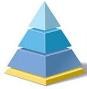 ДескрипторДескрипторДескрипторДескрипторДескриптор-өлеңді топта мәнерлеп оқиды;-өлең бойынша терминдер, үзінділермен беріледі,жатқа айтады;-пікірлерін параққа жазып, шешімдерін басқа топпен салыстырады;-сұрақтарға жауап береді;-өлеңді топта мәнерлеп оқиды;-өлең бойынша терминдер, үзінділермен беріледі,жатқа айтады;-пікірлерін параққа жазып, шешімдерін басқа топпен салыстырады;-сұрақтарға жауап береді;-өлеңді топта мәнерлеп оқиды;-өлең бойынша терминдер, үзінділермен беріледі,жатқа айтады;-пікірлерін параққа жазып, шешімдерін басқа топпен салыстырады;-сұрақтарға жауап береді;-өлеңді топта мәнерлеп оқиды;-өлең бойынша терминдер, үзінділермен беріледі,жатқа айтады;-пікірлерін параққа жазып, шешімдерін басқа топпен салыстырады;-сұрақтарға жауап береді;-өлеңді топта мәнерлеп оқиды;-өлең бойынша терминдер, үзінділермен беріледі,жатқа айтады;-пікірлерін параққа жазып, шешімдерін басқа топпен салыстырады;-сұрақтарға жауап береді;2 минҚБ. «Жауап беретін әріптес» (оқушылар бір-бірін бағалайды)ҚБ. «Жауап беретін әріптес» (оқушылар бір-бірін бағалайды)ҚБ. «Жауап беретін әріптес» (оқушылар бір-бірін бағалайды)ҚБ. «Жауап беретін әріптес» (оқушылар бір-бірін бағалайды)ҚБ. «Жауап беретін әріптес» (оқушылар бір-бірін бағалайды)2-тапсырма: Ж. Түсіндірме күнделікАвтор бейнесін анықтау үшін кестені толтыр2-тапсырма: Ж. Түсіндірме күнделікАвтор бейнесін анықтау үшін кестені толтыр2-тапсырма: Ж. Түсіндірме күнделікАвтор бейнесін анықтау үшін кестені толтыр2-тапсырма: Ж. Түсіндірме күнделікАвтор бейнесін анықтау үшін кестені толтыр2-тапсырма: Ж. Түсіндірме күнделікАвтор бейнесін анықтау үшін кестені толтырӨлең үзіндісіАқын ойыМеніңтүйгенімМенжатырмын үнсіз туған жерімде, Балғын тәнім жерболадыменің де.менің де.Естідім де сөзін ана тілімнің,Бойымжылып,лезде мен тірілдім.Естідім де сөзін ана тілімнің,Бойымжылып,лезде мен тірілдім.Егер тілім ертең болса құрымақ,Мендайынмын өлуге де бүгін ақ.Егер тілім ертең болса құрымақ,Мендайынмын өлуге де бүгін ақ.Аварша бір жазыпқойғанқұлыптас,Тұрса ауылдааварлар да ұмытпасАварша бір жазыпқойғанқұлыптас,Тұрса ауылдааварлар да ұмытпас1.Өлеңнің негізгі идеясы арқылы"Ана тілі" тақырыбында өлең жазады. /кейбірі/1.Өлеңнің негізгі идеясы арқылы"Ана тілі" тақырыбында өлең жазады. /кейбірі/1.Өлеңнің негізгі идеясы арқылы"Ана тілі" тақырыбында өлең жазады. /кейбірі/1.Өлеңнің негізгі идеясы арқылы"Ана тілі" тақырыбында өлең жазады. /кейбірі/1.Өлеңнің негізгі идеясы арқылы"Ана тілі" тақырыбында өлең жазады. /кейбірі/1.Өлеңнің негізгі идеясы арқылы"Ана тілі" тақырыбында өлең жазады. /кейбірі/2 минДескриптор-өлең үзіндісімен жұмыс жасайды;-ақын ойын талдайды;-өз түйгенін жазады;-өлең жазады;ҚБ "Шаршылар" оқушылар (өзін - өзі)бағалайдыДескриптор-өлең үзіндісімен жұмыс жасайды;-ақын ойын талдайды;-өз түйгенін жазады;-өлең жазады;ҚБ "Шаршылар" оқушылар (өзін - өзі)бағалайдыДескриптор-өлең үзіндісімен жұмыс жасайды;-ақын ойын талдайды;-өз түйгенін жазады;-өлең жазады;ҚБ "Шаршылар" оқушылар (өзін - өзі)бағалайдыДескриптор-өлең үзіндісімен жұмыс жасайды;-ақын ойын талдайды;-өз түйгенін жазады;-өлең жазады;ҚБ "Шаршылар" оқушылар (өзін - өзі)бағалайдыДескриптор-өлең үзіндісімен жұмыс жасайды;-ақын ойын талдайды;-өз түйгенін жазады;-өлең жазады;ҚБ "Шаршылар" оқушылар (өзін - өзі)бағалайдыДескриптор-өлең үзіндісімен жұмыс жасайды;-ақын ойын талдайды;-өз түйгенін жазады;-өлең жазады;ҚБ "Шаршылар" оқушылар (өзін - өзі)бағалайдыТүсініксіз- қызылАздап түсінсе- сарыЖақсы түсінсе- жасылСабақтың соңы 7 мин3-тапсырма : Ж/ЖӨлеңдегі мәселені бүгінгі күнмен байланыстыра отырып, себебін анықтау үшін3-тапсырма : Ж/ЖӨлеңдегі мәселені бүгінгі күнмен байланыстыра отырып, себебін анықтау үшін3-тапсырма : Ж/ЖӨлеңдегі мәселені бүгінгі күнмен байланыстыра отырып, себебін анықтау үшін3-тапсырма : Ж/ЖӨлеңдегі мәселені бүгінгі күнмен байланыстыра отырып, себебін анықтау үшін3-тапсырма : Ж/ЖӨлеңдегі мәселені бүгінгі күнмен байланыстыра отырып, себебін анықтау үшін3-тапсырма : Ж/ЖӨлеңдегі мәселені бүгінгі күнмен байланыстыра отырып, себебін анықтау үшінҮш қадамды кестені толтыруҮш қадамды кестені толтыруҮш қадамды кестені толтыруҮш қадамды кестені толтыруҮш қадамды кестені толтыруҮш қадамды кестені толтыру5 минӨлеңдекөтерілген мәселеніанықтаңдарҚазіргі таңда бұлмәселелер өзекті ме?Қазіргі таңда бұлмәселелер өзекті ме?Автордың бұлмәселені көтеру1 мин1 минсебебіқандай?себебіқандай?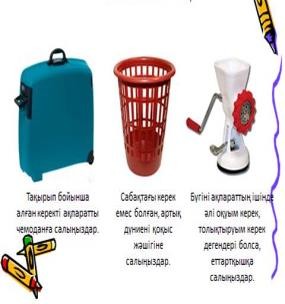 1 мин1 мин1 мин1 минДескриптор:-көтерілген мәселені анықтайды-бүгінгі күнмен байланыстырады-мәселенің себебін анықтайдыҚБ «Стикер»Мен нені үйрендім?Маған не қиын болып көрінді?Не күрделі болды?Мен енді нені үйренгім келеді?Кері байланыс "Тазалық"-тақырып бойынша алған керекті материалды чемоданға салады-сабақта керек емес болса,қоқыс жәшігіне салады.-бүгінгі сабақта әлі де толықтыру керек,түзету керек деген болсаеттартқышқа саладыДескриптор:-көтерілген мәселені анықтайды-бүгінгі күнмен байланыстырады-мәселенің себебін анықтайдыҚБ «Стикер»Мен нені үйрендім?Маған не қиын болып көрінді?Не күрделі болды?Мен енді нені үйренгім келеді?Кері байланыс "Тазалық"-тақырып бойынша алған керекті материалды чемоданға салады-сабақта керек емес болса,қоқыс жәшігіне салады.-бүгінгі сабақта әлі де толықтыру керек,түзету керек деген болсаеттартқышқа саладыДескриптор:-көтерілген мәселені анықтайды-бүгінгі күнмен байланыстырады-мәселенің себебін анықтайдыҚБ «Стикер»Мен нені үйрендім?Маған не қиын болып көрінді?Не күрделі болды?Мен енді нені үйренгім келеді?Кері байланыс "Тазалық"-тақырып бойынша алған керекті материалды чемоданға салады-сабақта керек емес болса,қоқыс жәшігіне салады.-бүгінгі сабақта әлі де толықтыру керек,түзету керек деген болсаеттартқышқа саладыДескриптор:-көтерілген мәселені анықтайды-бүгінгі күнмен байланыстырады-мәселенің себебін анықтайдыҚБ «Стикер»Мен нені үйрендім?Маған не қиын болып көрінді?Не күрделі болды?Мен енді нені үйренгім келеді?Кері байланыс "Тазалық"-тақырып бойынша алған керекті материалды чемоданға салады-сабақта керек емес болса,қоқыс жәшігіне салады.-бүгінгі сабақта әлі де толықтыру керек,түзету керек деген болсаеттартқышқа саладыДескриптор:-көтерілген мәселені анықтайды-бүгінгі күнмен байланыстырады-мәселенің себебін анықтайдыҚБ «Стикер»Мен нені үйрендім?Маған не қиын болып көрінді?Не күрделі болды?Мен енді нені үйренгім келеді?Кері байланыс "Тазалық"-тақырып бойынша алған керекті материалды чемоданға салады-сабақта керек емес болса,қоқыс жәшігіне салады.-бүгінгі сабақта әлі де толықтыру керек,түзету керек деген болсаеттартқышқа саладыДескриптор:-көтерілген мәселені анықтайды-бүгінгі күнмен байланыстырады-мәселенің себебін анықтайдыҚБ «Стикер»Мен нені үйрендім?Маған не қиын болып көрінді?Не күрделі болды?Мен енді нені үйренгім келеді?Кері байланыс "Тазалық"-тақырып бойынша алған керекті материалды чемоданға салады-сабақта керек емес болса,қоқыс жәшігіне салады.-бүгінгі сабақта әлі де толықтыру керек,түзету керек деген болсаеттартқышқа саладыДескриптор:-көтерілген мәселені анықтайды-бүгінгі күнмен байланыстырады-мәселенің себебін анықтайдыҚБ «Стикер»Мен нені үйрендім?Маған не қиын болып көрінді?Не күрделі болды?Мен енді нені үйренгім келеді?Кері байланыс "Тазалық"-тақырып бойынша алған керекті материалды чемоданға салады-сабақта керек емес болса,қоқыс жәшігіне салады.-бүгінгі сабақта әлі де толықтыру керек,түзету керек деген болсаеттартқышқа саладыҚосымша мәліметҚосымша мәліметҚосымша мәліметҚосымша мәліметҚосымша мәліметҚосымша мәліметҚосымша мәліметҚосымша мәліметҚосымша мәліметСаралау – оқушыға мейлінше қолдау көрсетуді қалай жоспарлайсыз?Қабілетті оқушығатапсырманы қалай түрлендіресіз?Саралау – оқушыға мейлінше қолдау көрсетуді қалай жоспарлайсыз?Қабілетті оқушығатапсырманы қалай түрлендіресіз?Саралау – оқушыға мейлінше қолдау көрсетуді қалай жоспарлайсыз?Қабілетті оқушығатапсырманы қалай түрлендіресіз?Бағалау	–		оқушы білімін		тексеруді қалай жоспарлайсыз?Бағалау	–		оқушы білімін		тексеруді қалай жоспарлайсыз?Бағалау	–		оқушы білімін		тексеруді қалай жоспарлайсыз?Пәнаралық байланыс – денсаулық және қауіпсіздік, АКТ-мен байланыс.Құндылықтарменбайланыс (тәрбие элементі)Пәнаралық байланыс – денсаулық және қауіпсіздік, АКТ-мен байланыс.Құндылықтарменбайланыс (тәрбие элементі)Пәнаралық байланыс – денсаулық және қауіпсіздік, АКТ-мен байланыс.Құндылықтарменбайланыс (тәрбие элементі)Оқу мақсаттары арқылы саралауға түрлідеңгейдегі тапсырмалар беремін.1-тапсырма ана тілі өлеңін маңыздыпирамида әдісі "Ана тілі" өлеңіне топтық жұмыс жасайды.Оқушылардың барлығыкөркем шығармалардан орта көлемді үзінділердіОқу мақсаттары арқылы саралауға түрлідеңгейдегі тапсырмалар беремін.1-тапсырма ана тілі өлеңін маңыздыпирамида әдісі "Ана тілі" өлеңіне топтық жұмыс жасайды.Оқушылардың барлығыкөркем шығармалардан орта көлемді үзінділердіОқу мақсаттары арқылы саралауға түрлідеңгейдегі тапсырмалар беремін.1-тапсырма ана тілі өлеңін маңыздыпирамида әдісі "Ана тілі" өлеңіне топтық жұмыс жасайды.Оқушылардың барлығыкөркем шығармалардан орта көлемді үзінділердіӘр тапсырмадан соң қалыптастырушыбағалау жүргізіледі. 1-тапсырма бойынша "Жауап бертінәріптес" оқушылар бір-бірін бағалайды. "Шаршылар" дәптерге шаршының суретінсалады. Түсініксіз болса-қызыл түс,азадап түсінсе-сарыӘр тапсырмадан соң қалыптастырушыбағалау жүргізіледі. 1-тапсырма бойынша "Жауап бертінәріптес" оқушылар бір-бірін бағалайды. "Шаршылар" дәптерге шаршының суретінсалады. Түсініксіз болса-қызыл түс,азадап түсінсе-сарыӘр тапсырмадан соң қалыптастырушыбағалау жүргізіледі. 1-тапсырма бойынша "Жауап бертінәріптес" оқушылар бір-бірін бағалайды. "Шаршылар" дәптерге шаршының суретінсалады. Түсініксіз болса-қызыл түс,азадап түсінсе-сарыТарих, өзін-өзі тану сияқты пәндерді байланыстыра отырып, слайд,бейнематериалдарды ұсынамын."Ана тілі " өлеңі арқылы оқушыларды туған тілінің құдіретін сезінуге, тілдісақтауға баулу.Тақырыпқа сай "Мәңгілік Елдің" бастықұндылықтарынТарих, өзін-өзі тану сияқты пәндерді байланыстыра отырып, слайд,бейнематериалдарды ұсынамын."Ана тілі " өлеңі арқылы оқушыларды туған тілінің құдіретін сезінуге, тілдісақтауға баулу.Тақырыпқа сай "Мәңгілік Елдің" бастықұндылықтарынТарих, өзін-өзі тану сияқты пәндерді байланыстыра отырып, слайд,бейнематериалдарды ұсынамын."Ана тілі " өлеңі арқылы оқушыларды туған тілінің құдіретін сезінуге, тілдісақтауға баулу.Тақырыпқа сай "Мәңгілік Елдің" бастықұндылықтарынмәнерлеп оқиды, жатқа айтады.Эпикалық, поэзиялық, драмалықшығармалардағы автор бейнесін анықтайды.Көпшілігі"Ана тілі" өлеңі бойынша кейіпкердіңой-пікірін, монологын жазып, сұрақтарға жауап береді.түс,жақсы түсінсе-жасыл түске бояйды. "Стикер" бағалаулары арқылы топты,өздерін-өздері бағалайды.Сабақтың соңында "Тазалық" кербайланысы бойынша аяқтайды.оқушылардың бойына дарытамын.Сабақ бойынша рефлексияСабақ мақсаты мен оқу міндеттері орындалды ма,қолжетімді болды ма?Барлық оқушылар оқу мақсатына қол жеткізді ме? Егер оқу мақсатына қол жеткізбеген болса неліктен депойлайсыз?Сабақ қалай жәнеқандай деңгейде өтті?Жоспарланған саралау дұрыс іске асты ма? (тапсырмалар сәйкес болды ма?)Сабақ кезеңдерінде уақытты тиімді пайдаландыңыз ба?Жалпы бағалауСабақта ең жақсы өткен екі нәрсе (оқыту мен оқуға қатысты):1.2.Сабақтың бұдан да жақсы өтуіне не оң ықпал етер еді (оқыту мен оқуға қатысты)?1.2.Осы сабақтың барысында мен сынып туралы немесе жекелеген оқушылардың жетістіктері/қиыншылықтары туралы нені анықтадым, келесі сабақтарда не нәрсеге назар аудару қажет?Жалпы бағалауСабақта ең жақсы өткен екі нәрсе (оқыту мен оқуға қатысты):1.2.Сабақтың бұдан да жақсы өтуіне не оң ықпал етер еді (оқыту мен оқуға қатысты)?1.2.Осы сабақтың барысында мен сынып туралы немесе жекелеген оқушылардың жетістіктері/қиыншылықтары туралы нені анықтадым, келесі сабақтарда не нәрсеге назар аудару қажет?Жалпы бағалауСабақта ең жақсы өткен екі нәрсе (оқыту мен оқуға қатысты):1.2.Сабақтың бұдан да жақсы өтуіне не оң ықпал етер еді (оқыту мен оқуға қатысты)?1.2.Осы сабақтың барысында мен сынып туралы немесе жекелеген оқушылардың жетістіктері/қиыншылықтары туралы нені анықтадым, келесі сабақтарда не нәрсеге назар аудару қажет?